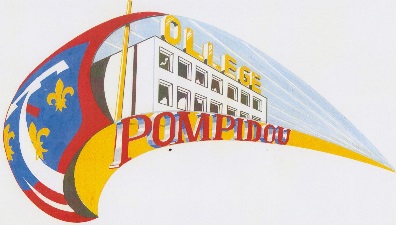 RENTREE 2020/2021L’accueil sera échelonné sur deux demi-journées  LE MARDI 01 SEPTEMBRE 2020Matin : rentrée des 6èmes8h30 : Appel des élèves 9h00-10h30 : Prise en charge par le professeur principal10h30-11h30 : Présentation des professeurs de la classePas de service de restaurationPAS DE COURS L’APRES-MIDIUn café sera offert aux parents de  8h30 à 9h30 en salle de restaurationAprès-midi : rentrée des 5èmes, 4èmes et 3èmes5EME : 	13h30 : Appel	14h00-16h00 : Accueil par le professeur principal4EME : 	14h00 : Appel	14h30-16h30 : Accueil par le professeur principal3EME : 	14h30 : Appel	15h00-17h30 : Accueil par le professeur principalDEBUT DES COURS POUR TOUS LES NIVEAUX   MERCREDI 02 SEPTEMBRE 2020AUCUN CHANGEMENT DE CLASSE NE SERA POSSIBLEA NOTERACCUEIL DES PARENTS :(sous réserve de la situation liée au COVID 19)SAMEDI 05 SEPTEMBRE 20206EME 		: 	9h30-11h305EME/4EME 	: 	10h30-12h30MARDI 08 SEPTEMBRE 20203EME 	: 	18h00-20h00RESTAURATION SCOLAIRELe service de restauration sera ouvert le jeudi 03 septembre. Les nouveaux élèves devront régler 5 € en chèque à l’ordre de l’agent comptable du lycée d’Enghien ou en espèces, et fournir une  photo afin d’obtenir la carte d’accès à la demi-pension. Les anciens élèves conservent leur carte de l’année précédente qui leur sera rendue. Les informations concernant les différentes aides (bourses, fonds social…) seront en ligne sur le site du collège à la rubrique Intendance.LES ELEVES RECEVRONT DES LE PREMIER JOUR DE CLASSE :Un carnet de liaison qui sera complété par les parents et présenté au professeur principal le jour suivant. Une photo doit être apposée au dos du carnet.Leur emploi du temps qui entrera en vigueur  dès le mercredi 02 septembre à 8h30.Les imprimés d’adhésion facultative à une association de parents d’élèves.L’assurance scolaire est obligatoire pour les sorties éducatives, voyages scolaires et activités de l’association sportive.Les manuels scolaires seront remis dans les premiers jours de la rentrée.IL EST VIVEMENT RECOMMANDE :D’utiliser un cartable rigide pour protéger les livres scolairesDe ne pas apporter au collège d’objets de valeur ou d’argentLe casier doit être fermé à l’aide d’un cadenas, les trottinettes et vélos seront attachés dans le local prévu à cet effet. LES TELEPHONES PORTABLES SONT INTERDITS AU COLLEGE LES ENFANTS DEVRONT SE MUNIR LE JOUR DE LA RENTREE :D’un chèque de 8 € minimum à l’ordre du « foyer socio-éducatif du collège Pompidou  d’Enghien ». 
L’adhésion au FSE est facultative mais indispensable pour la participation aux activités (clubs, sorties, animations, …).   Nous demandons aux parents de signaler par écrit à Mme RAYNAL, Conseillère Principale d’Education et au professeur principal, les problèmes de santé, de dyslexie ou les cas de fragilité particulière des enfants. Ceci est très important, notamment pour l’éducation physique et sportive.En vous remerciant par avance de bien vouloir vous conformer à ces quelques directives qui faciliteront la rentrée, nous vous souhaitons d’excellentes vacances.BONNES VACANCES ET BONNE RENTREE SCOLAIRE A TOUS !______________________________________________________________________________Collège Georges Pompidou – 20, rue de  – 95880 Enghien Les Bains  01.34.12.63.32    Fax : 01.34.17.04.76       0950930v@ac-versailles.fr